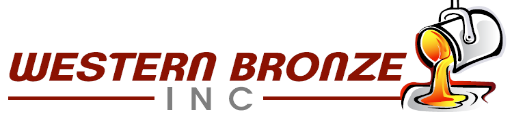 Customer Survey – 20____ Please fill out the following information to ensure our records are up-to-date. Thank you for your business over the past year. Please take a moment to give us your feedback regarding our performance. Feedback from our customers is a critical element of our quality program and a valuable tool to drive our improvement efforts.  We thank you in advance for your time! Our Best, Western Bronze, Inc. Customer Name: Primary Contact Name: Contact Title: Phone Number: Fax Number: Email Address: Poor - - - - Excellent On Time Delivery 0 20 40 60 80 100 Quality 0 20 40 60 80 100 Pricing 0 20 40 60 80 100 Response to your Discrepancies  0 20 40 60 80 100 Customer Support (as required) 0 20 40 60 80 100 How are we compared to our competition? 0 20 40 60 80 100 Additional Comments 